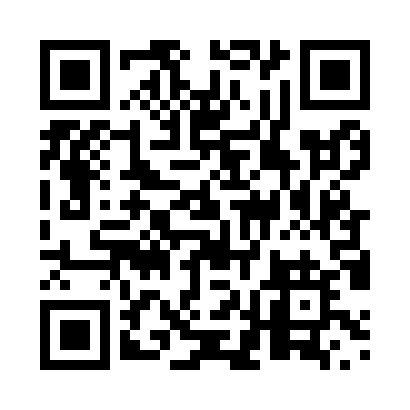 Prayer times for Gordonsville, New Brunswick, CanadaWed 1 May 2024 - Fri 31 May 2024High Latitude Method: Angle Based RulePrayer Calculation Method: Islamic Society of North AmericaAsar Calculation Method: HanafiPrayer times provided by https://www.salahtimes.comDateDayFajrSunriseDhuhrAsrMaghribIsha1Wed5:076:451:576:599:1010:492Thu5:046:431:577:009:1110:513Fri5:026:421:577:019:1310:524Sat5:006:401:577:019:1410:545Sun4:586:391:577:029:1510:566Mon4:566:371:577:039:1610:587Tue4:546:361:577:049:1811:008Wed4:526:351:567:049:1911:029Thu4:506:331:567:059:2011:0410Fri4:486:321:567:069:2211:0611Sat4:466:311:567:079:2311:0812Sun4:446:291:567:079:2411:1013Mon4:426:281:567:089:2511:1214Tue4:406:271:567:099:2711:1415Wed4:386:261:567:109:2811:1516Thu4:366:251:567:109:2911:1717Fri4:356:231:567:119:3011:1918Sat4:336:221:567:129:3111:2119Sun4:316:211:577:129:3211:2320Mon4:296:201:577:139:3411:2521Tue4:286:191:577:149:3511:2722Wed4:266:181:577:149:3611:2823Thu4:246:171:577:159:3711:3024Fri4:236:161:577:169:3811:3225Sat4:216:161:577:169:3911:3426Sun4:206:151:577:179:4011:3527Mon4:186:141:577:189:4111:3728Tue4:176:131:577:189:4211:3929Wed4:166:131:587:199:4311:4030Thu4:146:121:587:199:4411:4231Fri4:136:111:587:209:4511:43